Personal Librarian Programs in Medical and Academic HSLsStart of Block: General InformationQ1 Does your library currently have a personal librarian program?Yes  (1) No  (2) Skip To: End of Survey If Does your library currently have a personal librarian program? = NoDisplay This Question:If Does your library currently have a personal librarian program? = YesQ2 Please provide the name of your academic institution. Provide the full name, no abbreviations (e.g. University of Central Florida instead of UCF).________________________________________________________________End of Block: General InformationStart of Block: Program OrganizationQ5 The next section will ask some questions about your library's personal librarian program and how it works.Q6 How long has your personal librarian program been in existence?Less than 1 year  (1) 1 - 2 years  (2) 3 - 4 years  (3) 5 - 6 years  (4) 7 - 8 years  (6) 9 - 10 years  (7) More than 10 years  (5) Display This Question:If How long has your personal librarian program been in existence? = More than 10 yearsQ7 If your program has been in existence for 10 or more years, please share that length of time here. (e.g. 15 years)________________________________________________________________Q8 Approximately how many students does your personal librarian program serve?Less than 100 students  (1) 100 - 200 students  (2) 201 - 300 students  (3) 301 - 400 students  (4) 401 - 500 students  (5) 501 - 600 students  (6) More than 600 students  (7) Display This Question:If Approximately how many students does your personal librarian program serve? = Less than 100 studentsQ18 If your program serves less than 100 students, please share that number here.________________________________________________________________Display This Question:If Approximately how many students does your personal librarian program serve? = More than 600 studentsQ9 If your program serves more than 600 students, please share that number here.________________________________________________________________Q10 What types of students does your program serve? Select all that apply.Undergraduate Medical students  (1) Graduate Medical students  (2) Doctoral Medical students (PhD)  (3) Post-Doctoral Medical students  (4) Undergraduate Nursing students  (5) Graduate Nursing students  (6) Doctoral Nursing students (PhD)  (7) Post-Doctoral Nursing students  (8) Undergraduate Dental students  (9) Graduate Dental students  (10) Doctoral Dental students (PhD)  (11) Post-Doctoral Dental students  (12) Undergraduate Health Professions students  (13) Graduate Health Professions students  (14) Doctoral Health Professions students (PhD)  (15) Post-Doctoral Health Professions students  (16) Other:  (17) ________________________________________________Q11 Within your library, who participates in your personal librarian program as a personal librarian?Librarians (holds a masters in Library Science or related degree)  (1) Library staff (does not hold a masters in Library Science or related degree)  (2) Both librarians and library staff  (3) Display This Question:If Within your library, who participates in your personal librarian program as a personal librarian? = Librarians (holds a masters in Library Science or related degree)Or Within your library, who participates in your personal librarian program as a personal librarian? = Both librarians and library staffQ12 How many librarians participate in your personal librarian program? Enter the number here.________________________________________________________________Display This Question:If Within your library, who participates in your personal librarian program as a personal librarian? = Library staff (does not hold a masters in Library Science or related degree)Or Within your library, who participates in your personal librarian program as a personal librarian? = Both librarians and library staffQ13 How many library staff participate in your personal librarian program? Enter the number here.________________________________________________________________Q15 Approximately how many students are assigned to each of the library participants in your program?Less than 10 students  (1) 10 - 20 students  (2) 21 - 30 students  (3) 31 - 40 students  (4) 41 - 50 students  (5) More than 50 students  (6) Display This Question:If Approximately how many students are assigned to each of the library participants in your program? = Less than 10 studentsOr Approximately how many students are assigned to each of the library participants in your program? = More than 50 studentsQ30 How many students are assigned to each of the library participants in your program? Enter the number here.________________________________________________________________Q31 How long are students enrolled in your personal librarian program?From matriculation to graduation  (1) Another duration of time, please describe (e.g. First two years of medical school)  (2) ________________________________________________End of Block: Program OrganizationStart of Block: ServicesQ16 The next section will ask about the services your personal librarian program provides to the students it serves.Q17 Please describe the services your personal librarian program offers to students. (e.g. Research assistance, Editing, Literature Searching, etc.)________________________________________________________________________________________________________________________________________________________________________________________________________________________________________________________________________________________________________________________________End of Block: ServicesStart of Block: CommunicationQ20 This section will ask about how your program communicates with its students.Q24 Does your personal librarian program tell students about the services it can provide?Yes  (1) No  (2) Display This Question:If Does your personal librarian program tell students about the services it can provide? = YesQ21 In what ways does your personal librarian program tell students about the services it can provide? Select all that apply.In person (one-on-one)  (1) In person (group setting)  (2) Email  (3) Through an online reference service (e.g., Ask a Librarian)  (4) Library website  (5) Phone  (6) Voice/Video call (e.g., Skype)  (7) Facebook  (8) Instagram  (9) Twitter  (10) Other social media  (11) ________________________________________________Flyers  (12) Brochures  (13) Other  (14) ________________________________________________Display This Question:If Does your personal librarian program tell students about the services it can provide? = YesQ23 How frequently does your personal librarian program actively tell students about the services it can provide?Daily  (1) Weekly  (2) Monthly  (3) Display This Question:If How frequently does your personal librarian program actively tell students about the services it... = DailyQ25 How many times daily?1 -2 times a day  (1) 3 - 4 times a day  (2) 5 or more times a day  (3) Display This Question:If How frequently does your personal librarian program actively tell students about the services it... = WeeklyQ26 How many times weekly?1 - 2 times a week  (1) 3 - 4 times a week  (2) 5 or more times a week  (3) Q22 In what ways are your personal librarians available to communicate with students when providing services? Select all that apply.In person (one-on-one)  (1) In person (group setting)  (2) Email  (3) Through an online reference service (e.g., Ask a Librarian)  (4) Phone  (5) Voice/Video call (e.g., Skype)  (6) Facebook  (7) Instagram  (8) Twitter  (9) Other social media  (10) ________________________________________________Other  (11) ________________________________________________End of Block: CommunicationStart of Block: Wrap-up informationQ28 As a reminder, by consenting to participate in this survey you have agreed to allow the researcher to document your responses so that they may be reported as data in publications, presentations, or other scholarly output. The next question will allow you to specify how you would like your responses to be shared by the researcher.Q29 The researcher may share my responses in any publications, presentations, or other scholarly output regarding this study in the following ways. Select all that apply.My responses may be shared as part of a group of data not specific to my library  (1) My responses may be shared as individual data not specific to my library  (2) My responses may be shared as individual data specific to my library  (3) End of Block: Wrap-up informationPage Break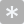 Page BreakPage BreakPage BreakPage Break